JOINT HEALTH & SAFETY COMMITTEE MEETING – CentralMEETING MINUTESDate:  	_January 19th_, 2022			Time:	   10:30 am		Location: Teleconference Present: CHAIR: Jake C CO-CHAIR:  Jeff L SECRETARY: Sunshine OTHER MEMBERS:  Simon C, Kim K , Tammy L, Rita RAttendees: Emile L, Graham PRoundtable:Nothing to addInjury Stats Date Range:  Overall seasonal stats reviewed in new businessDetails Reviewed: not reviewed this monthInvestigations Reviewed: Investigation Discussion/Review:  none reviewed this month – no incidentsNew Business:  (items for consideration)Supervisor/Mgmt off-season training – Management seasonal training plan – ops call next week to discsussOff-season mgmt training – continue to develop some zoom training opportunities that are voluntary to improve supervisory skillsPre-season online training – revisions include some every other year expiries, experienced management portal, WHMIS refresher versus full WHMIS for return managementReview 2021 goals and develop 2022 goals – goals reviewed- suggestion to re-engage goals that were less successful as revised goals for 2022 – will develop as recommendation and approve goals in next meeting – focus on re-invigorating A, C, D goalsFirst Aid Progress – equipment and trainingEquipment – reviewed number of kits required – all OFA 1 kits became OFA2 kits to support potentially changing FA requirements – sarah working on it, supplies slowly coming inTraining – OFA3 course set up in Quesnel in April – people living near a training facility should take course before the season starts to reduce hotel costs.  Recommend if a planter is OFA3, all crew leaders are still OFA1 and maybe TEAlberta and Saskatchewan COR progress – working on audit details to be COR certified in alberta and SaskatchewanAdded based on discussion from action log review – mental health Develop a newsletter to promote mental health planning prior to challenges of season – if you have a counselor then make a plan for continued contact during planting season knowing available hours and nature of planting, if thinking of seeing a counselor, do it now to have that established relationship.  Is there someone else to be referred to if the counselor is unavailable.  Do you have a buddy you can call on a bad day?Look into counselors visiting camps to establish a relationship – have a check-in in may and then a counselor visit at camp change or late may. Another couple in june and july.  Visit at dinner when possible and stay for anyone who needs the opportunity.Develop mental health policy and resourcesTHIS MONTH’S CONTINUOUS IMPROVEMENT LOG: LAST MONTH’S CONTINUOUS IMPROVEMENT LOG: OUTSTANDING CONTINUOUS IMPROVEMENT LOG: 1.JHSC Goals – (3 year goal cycle – specific methods to meet goals addressed annually by JHSC 2020-2022)a)Develop a better and more effectively trained workforce 	-pre-season management training extended and enhanced	-increased slow start training – additional training	-emphasize practical and hands on training 	-improve driver and ATV operator training and measure with audits and surveys	-100% planters with completed pre-season trainingb)Build a more engaged and connected JHSC  	-more pre-season training needed for committee members (result from JHSC evaluation)	-improve camp incident reporting and investigating (result of JHSC evaluation)	-camp committee to make training recommendations to employer (JHSC evaluation) (accomplished through pre-season training and JHSC agenda with Training Recommendations)-more pre-season training needed for committee members-4 days no camp costs for attending JHSC meetings, brkfst or lunch meetings on days off-supervisor/project mngr will attend meetings to support safety coordinator with decisions/actions-more detailed agenda sent by sunshine each month-better representation from the whole camp-SIFp (serious incident or fatality potential) measured as a key performance indicator through Central JHSCc)Increased communication of safety standards and expectations	-reduce the stigma of doing hazardous work and not reporting unsafe work 	-more surveys and feedback systems	-JHSC and Safe People better represented and available as resources	-improved training in policies and procedures	-audit camps to improve consistency d)Focus on healthful and responsible camps and worksites	-scheduled party nights with safe people and supervisors on duty	-respectful nights off	-socially responsible education/training in camp	-increased training for Safe People and promoting Safe People in camp	-stretching/yoga tents	-develop a winter exercise sheet/competition board (jake and kim)Time Adjourned:	11:50 a.m.Next Proposed Meeting Dates:  Central Committee (office) Next Meeting Topics – next meeting in February to include the management training plan discussion topicSeasonal TotalsIsolation CasesFirst AidsMedical AidsLost Time/Modified DutyTotal CasesCampsIncidentNear MissProperty DamageInjuryHazard ReportGood Catch#Identified ProblemRequired Corrective ActionPerson Responsible to Complete ActionDate to be CompletedDate Actually Completed/Progress1Reviewed 2021 goalsDevelop a three year plan with established annual due dates based on less successful goals and review with committee in FebruarysunshineFeb 15/221Camp JHSCSend out annual JHSC evaluation in August and not December next yearSunshineAugust 20221Camp JHSCConfirm compensation for Camp committee members Rita/SarahCompleted2First Aid Pricing with two agenciesSimonCompleteComplete2First Aid Book DevonSimoncomplete2First Aid Order pocket masks with BCG logo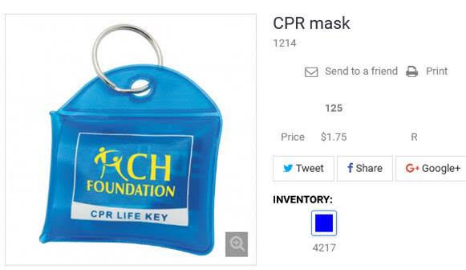 Sunshine-in progress (pricing)complete3Supervisor personal experience video, everyone has been contacted. Emile submittedWaiting on remainder of videos. Kim K-CompleteGraham PNick CSpencer BTammy4ETV truck insertsVerify compliance via checklistSimon C5Revise camp take down/set up to prioritize the First aid room and supplies as priority. Sunshine to add to camp inspection and consider plywood box for each dressing station to store equipment and have more accessibleSunshine and SimonPlanting season 20226Revise epi-pen/oxygen storage proceduresAll level three kits will have a small kit with medicine: aspirin, epi pens, benadrylManagement/JHSCPlanting season 20227Revisit risk assessment to determine PPE for brush saws. Some PPE tests will be conducted with sampled PPE and circular saw blades to determine the effectiveness. Revised to include chainsaw boots for brushing but a supervisor doing a cut of a log for access does not require chainsaw bootsSpencer/SunshineOct 25th, 2021completed7Personal experience video added to online training portal.Spencer BurnieDecember 1st, 2021Addressed above8Mental health:. revisit Whitecourt counselor to assess what we do and inviteJeff Lutes/Sunshine BorsatoJanuary 20228Mental health:. Identify mental health support in the local area to come and introduce themselves to the camp. Make this a part of the camp inspection.Jeff Lutes/Sunshine BorsatoMarch 20228Mental health:. Check out mental health app – avail mental healthDecember 30/21Sarah-Complete. Demo and Pricing list8Mental health – camp suggestionsRevise tally sheets to have a mental health scale of 1-10 each dayDropped but consider ways to enhance health check-ins8Mental health – camp suggestionsMental health sign up board to support peopleDropped as professional resources will be emphasized8Mental health – camp suggestionsMental health screening and counselor support in camp this time of year would be appreciatedAddressed in new business with revisions9Have meeting with surveyors to review check ins and the requirement to follow procedure based on risk.Sunshine BorsatoOctober 2021CompleteComplete10First aid kits to be level 2 not level 1Sunshine BorsatoDecember 2021CompleteComplete11Showers and tables not being cleaned well enoughHygiene in camp late in season Dropped as season over12Improve slow start training suggestionUse a tree cap instead of hour cap to slow planters downDropped as does not suit all people13Some foremen and other planters are belittling planters with insensitive comments While differences of opinion will happen, they can be expressed in a respectful manner that takes into account the sensitivities of all involved. Addressed in revised respectful workplace policy and procedures14Review goals and successesDetermine percentages and identify actions to fix gapsSunshine BSeptember 30/21completed15JHSC annual evaluation sent out to safety coordinatorsSunshine BSeptember 30/21December 2021#Identified ProblemRequired Corrective ActionPerson Responsible to Complete ActionDate to be CompletedDate Actually Completed1Subordinate relationships and the potential for associated liability with harassment-develop a contract with management to better understand consent and the implications around what a workplace relationship looks like and the implications.-or include in management orientation and roles and responsibiltiesSunshine B-Revised to Jeff LMarch 15/21Revised until 2022 to better address changes in current regulatory reference2Environmental goalDevelop a pilot project in one camp to generate a re-usable energy framework we can add to over multiple seasonsJeff LutesMay 1/21-revise to 2022